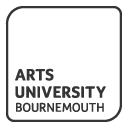 ARTS UNIVERSITY BOURNEMOUTHENVIRONMENT COMMITTEETerms of reference, constitution and membership 2018-19________________________________________________________________________Purpose The purpose of Environment Committee is to monitor and promote sustainability in all its aspects by identifying, raising awareness of and championing good practice in environmental management and the use of non-renewable resources, and make recommendations to the Management Group and relevant committees and boards.Terms of referenceThe meeting will be divided into three parts, each of which is of equal importance.  Each part plays an important role in meeting the purpose of the Committee, and none should be seen as predominant.  Some activity will span more than one part of the meeting, eg actions taken to support cultural change which will in turn influence performance against carbon management targets. PART ONE: CARBON MANAGEMENTTo monitor progress against the Carbon Management Plan, including:agreeing an action plan and associated targetsmonitoring performance against targetsreviewing and updating the Carbon Management Plan on an annual basisapproving an annual report for the University Management Team.PART TWO: OTHER ACTIVITY IN SUPPORT OF SUSTAINABILITY To consider the implications of legislative compliance relating to sustainability and environmental management, making recommendations as appropriate To approve, and monitor progress against, policies in relation to sustainability and the environmentTo receive and consider reports on: travel, procurement, utilities and waste, reporting to the University Management Team as appropriate.PART THREE: SUPPORTING CULTURAL CHANGEThis part of the meeting will be jointly chaired by the President of the Students’ UnionTo consider mechanisms to embed a culture of sustainability across the University community  To consider how most effectively to encourage behavioural change, making recommendations for action and proposing targets where relevant.ConstitutionUniversity Secretary and Director for Student Experience (Chair)One further member of UMT, nominated by the Deputy Vice Chancellor Head of Campus Services or nomineeHead of DCSPresident of Students’ UnionSU Green representativeFaculty Technical Managers or nomineesOne Principal Lecturer representative from each facultyOne head of professional service from each Directorate / CentreOne representative of the professional staff associationsMembership 2018/19University Secretary and Director for Student Experience (Chair)Jon RenyardOne further member of UMT, nominated by the Deputy Vice Chancellor Head of Campus Services or nomineeTom MarshallHead of DCSSteve HarveyPresident of Students’ UnionGio GaranciniSU Green representativeLucie AbbottFaculty Technical Managers or nomineesTom PrestonPete SellwoodOne Principal Lecturer representative from each facultyAlice StevensPhil BeardsOne head of professional service from each Directorate / CentreLucy DevallMarianne LewisJames JacksonOne representative of the professional staff associationsAnne EdwardsPaul Ward